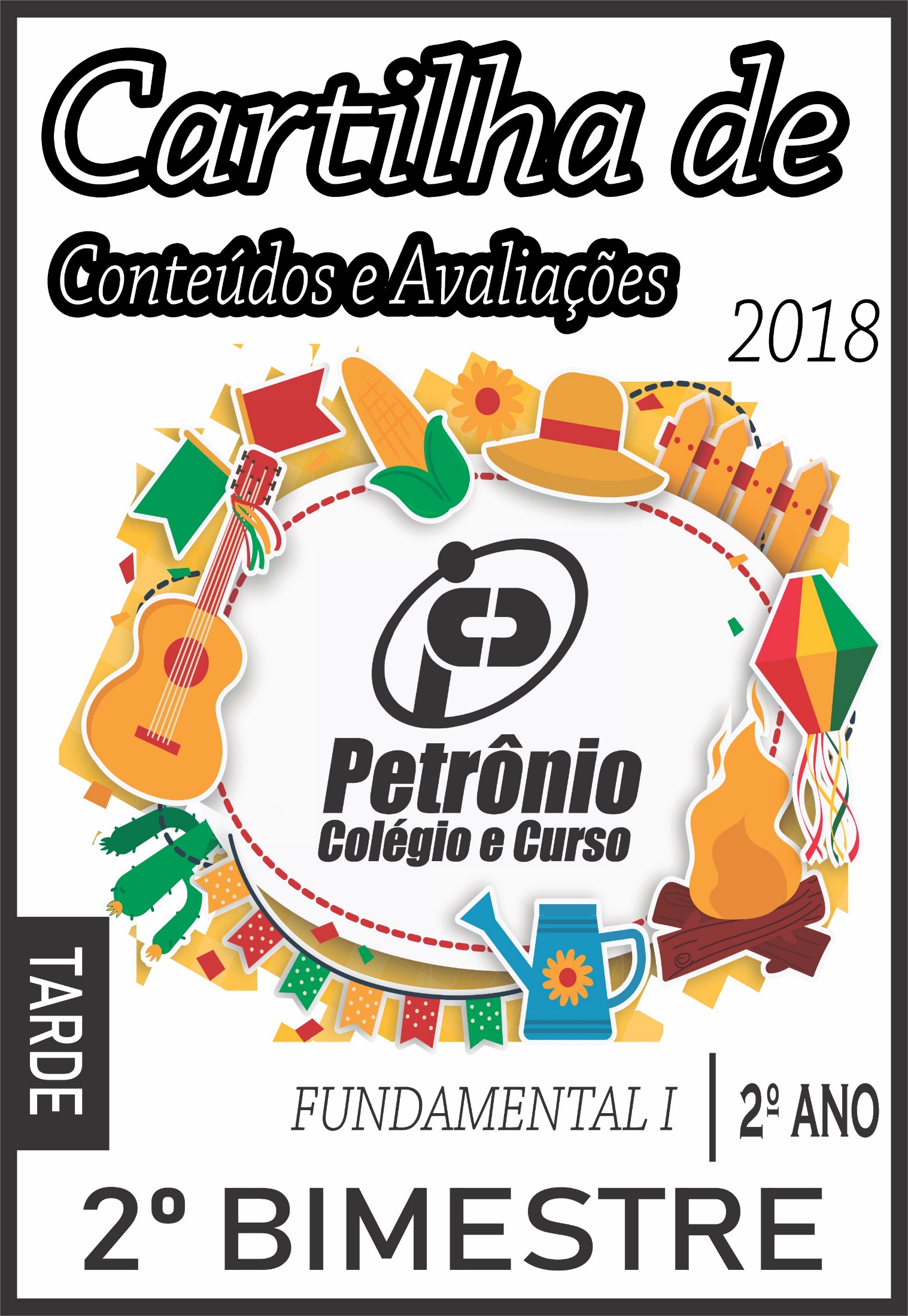 JUSTIFICATIVA:	Visando subsidiar o estudo dos alunos e o acompanhamento de pais e responsáveis, elaboramos este roteiro bimestral tendo em vista as avaliações da 1ª e 2ª etapas e recuperações do 2º Bimestre.	Consideramos um material de suma importância para os alunos e familiares, já que nele estão expostas as formas de avaliações, o valor de cada atividade avaliativa, os conteúdos abordados no bimestre, entre outras informações importantes.	Desta forma, estaremos, não só auxiliando a sequência de estudos dos alunos, mas também, viabilizando para os familiares um melhor acompanhamento do nosso trabalho pedagógico, estreitando, assim, os laços entre a escola e a família.OBJETIVOS GERAIS:Apresentar o planejamento bimestral de cada disciplina.Viabilizar acompanhamento pedagógico por parte de familiares e responsáveis.DETALHAMENTO DE CONTEÚDOS E AVALIAÇÕESTURNOS: MANHÃ E TARDEPROFESSORAS: MARIA GONÇALVES / EDVÂNIA HOLANDADISCIPLINA: LINGUAGEM / PORTUGUÊSCONTEÚDOSLeitura e Interpretação:Gênero: ConviteGramática e Ortografia:Letra R/RR brando – no meio e no final de sílabaSílabas GUE/GUI e QUE/QUISeparação entre palavras e divisão silábicaSílabaProdução de textoTexto instrucional: Convite1ª NOTA: valor 10,0 – PRODUÇÃO TEXTUAL, observando os seguintes critérios:2ª NOTA: valor 10,0Prova de Português( Interpretação, Gramática e estudo do gênero textual proposto para o bimestre) , conforme os seguintes critérios:LEITURA: valor 4,0ESCRITA: valor 3,0DOMÍNIO DO CONTEÚDO: valor 3,03ª NOTA: valor 10,0 – AVALIAÇÃO DIVERSIFICADA (CONTÍNUADISCIPLINA: MATEMÁTICAGEOMETRIAREGIÕES PLANAS E SEUS CONTORNOSREGIÕES PLANASCONTORNOSÁLGEBRASUBTRAÇÃOUMA IDEIA DE SUBTRAÇÃO: TIRARREPRESENTAÇÃO DA SUBTRAÇÃO: O SINAL DE MENOS ( - )OUTRA IDEIA DE SUBTRAÇÃO: COMPARAR“ANDANDO” EM SENTIDO CONTRÁRIO NA SEQUÊNCIA NUMÉRICAADIÇÃO E SUBTRAÇÃOSISTEMA DE NUMERAÇÃO DECIMALA DEZENADEZENAS INTEIRASMAIS ALGUNS NÚMEROSNÚMEROS NO TEMPODEZENAS E UNIDADESAGRUPANDO DE 10 EM 10 PARA CONTARORDEM DOS NÚMEROSCOMPOSIÇÃO E DECOMPOSIÇÃO DE NÚMEROSARREDONDAMENTOSDÚZIA E MEIA DÚZIANÚMERO PAR E ÍMPAR1ª PROVA: valor 10,0 – GEOMETRIA - Avaliação escrita conforme os seguintes critériosLEITURA E INTERPRETAÇÃO: valor 5,0DOMÍNIO DO CONTEÚDO: valor 5,02ª PROVA: valor 10,0 – ÁLGEBRA - Avaliação escrita conforme os seguintes critériosLEITURA E INTERPRETAÇÃO: valor 5,0DOMÍNIO DO CONTEÚDO: valor 5,03ª NOTA: valor 10,0 – AVALIAÇÃO DIVERSIFICADA (CONTÍNUA)DISCIPLINA: HISTÓRIACONTEÚDOS (2ª NOTA):A família de cada umA sua famíliaFamílias de todo tipo1ª NOTA: PROJETOS (10,0) 2ª NOTA: AVALIAÇÃO GLOBAL (10,0) 3ª NOTA: AVALIAÇÃO DIVERSIFICADA (10,0)DISCIPLINA: GEOGRAFIACONTEÚDOS (2ª NOTA):O jeito de cada umEu gosto. E você?Nossa casa, nosso larManeiras de olharA planta da minha casaVista da janela (paisagem)Maneiras de Morar1ª NOTA: PROJETOS (10,0) 2ª NOTA: AVALIAÇÃO GLOBAL (10,0) 3ª NOTA: AVALIAÇÃO DIVERSIFICADA (10,0)DISCIPLINA: CIÊNCIASCONTEÚDOS (2ª NOTA):1 – VOCÊ ESTÁ FICANDO MAIS VELHO	Seus dentes, sua idade	Seus hábitos, sua idade2 – FERIMENTOS E CUIDADOS	Quebra e conserta	Cuide-se3 – CONHECENDO-SE MELHOR	A pele e o tatoO olfato e a gustação1ª NOTA: PROJETOS (10,0) 2ª NOTA: AVALIAÇÃO GLOBAL (10,0) 3ª NOTA: AVALIAÇÃO DIVERSIFICADA (10,0)PROFESSORA: CAROLINA ALMEIDADISCIPLINA: INGLÊSCONTEÚDOS (1ª NOTA):UNIDADE I: School Objects, p. 5	/ Numbers 1 to 5, p. 6	UNIDADE II: The City	Places of the city, p. 12, 13	Colors1ª NOTA: AVALIAÇÃO GLOBAL (10,0) 2ª NOTA: AVALIAÇÃO DIVERSIFICADA (10,0)3ª NOTA: TRABALHO (10,0)SOBRE A AVALIAÇÃO DIVERSIFICADA  O processo é composto por diversos instrumentos, como : exercícios procedimentais, sínteses de leituras, lições de casa e classe... Tais instrumentos de avaliação serão aplicados pelo professor ao longo do  do bimestre para compor uma nota com valor 10, conforme descrição abaixo:Obs: Todo o sistema avaliativo foi informado e explicado aos pais no dia da reunião pedagógica referente à cada turma.CALENDÁRIO TURNO: TARDERECADOS IMPORTANTES:Só serão aceitas as justificativas pelo não comparecimento às provas previamente marcadas quando apresentados por escrito, pelo responsável, no prazo de 48 horas, após cada prova.Para realizar REPOSIÇÃO das avaliações, o aluno deverá apresentar à Coordenação atestado médico ou comprovante de pagamento da taxa de reposição;As recuperações serão feitas no final do bimestre;Devido à antecedência da entrega deste roteiro, as informações sobre os conteúdos podem ser alteradas. Caso haja alteração (inclusão ou exclusão de conteúdo) o professor fará as alterações no roteiro de estudo escrito na agenda;As disciplinas de TOP e LEITURA fazem avaliações contínuas.Em caso de perda ou danos a este material, que se faça necessária a substituição por outro, a 2ª via será paga e poderá ser requerida na Mecanografia da escola. Salvo em casos de má qualidade de impressão, este terá a troca efetuada.Caso queiram falar com as professoras, marcar na Secretaria.Utilizou as características adequadas ao gênero2,0Escreveu letra maiúscula e minúscula adequadamente2,0Criatividade 1,5Uso dos sinais de pontuação adequadamente1,5Caligrafia legível e organizada2,0Nome completo1,0COMPOSIÇÃOCOMPOSIÇÃOCaligrafia1,0Leitura global1,0Assiduidade1,0Participação1,0Atividades de sala2,0Atividades de casa2,0Exercício de valores (E.V)2,0DATA2º DELTA E GAMA14/05 (SEG)PROD. TEXTUAL15/05 (TER)GEOMETRIA16/05 (QUA)17/05 (QUI)18/05 (SEX)DATA2º DELTA E GAMA11/06 (SEG)INGLÊS12/06 (TER)CIÊNCIAS13/06 (QUA)PORTUGUÊS14/06 (QUI)MATEMÁTICA15/06 (SEX)GEOGRAFIA18/06 (SEG)HISTÓRIADATA2º DELTA E GAMA22/06 (SEX)INGLÊS25/06 (SEG)CIÊNCIAS26/06 (TER)PORTUGUÊS27/06 (QUA)MATEMÁTICA28/06 (QUI)GEOGRAFIA29/06 (SEX)HISTÓRIA